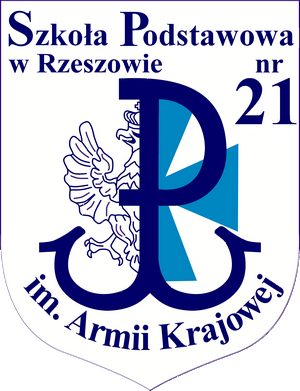 PROGRAM WYCHOWAWCZO–PROFILAKTYCZNYSZKOŁY PODSTAWOWEJ NR 21
Z ODDZIAŁAMI DWUJĘZYCZNYMI IM. ARMII KRAJOWEJ 
W RZESZOWIEWSTĘPProgram wychowawczo - profilaktyczny jest realizowany w Szkole Podstawowej nr 21 im. Armii Krajowej w Rzeszowie. Obejmuje całą społeczność szkolną (uczniów, nauczycieli, rodziców, pracowników szkoły). Program wychowawczo-profilaktyczny odpowiada na problemy młodego pokolenia, kształtuje u uczniów postawy sprzyjające ich dalszemu rozwojowi indywidualnemu i społecznemu, takie jak: uczciwość, wiarygodność, odpowiedzialność, wytrwałość, poczucie własnej wartości, szacunek dla innych ludzi, ciekawość poznawczą, kreatywność, przedsiębiorczość, kulturę osobistą, gotowość do uczestnictwa w kulturze, podejmowania inicjatyw oraz do pracy zespołowej. Rozwija postawy obywatelskie, patriotyczne, poszanowania tradycji      i kultury własnego narodu, a także postawy poszanowania dla innych kultur i tradycji. Zawiera treści profilaktyczne oraz zadania związane z zapobieganiem wszelkiej dyskryminacji.Program kształci potrzebę własnego rozwoju przez całe życie, w tym mówi, co jest niezbędne do prawidłowego rozwoju społeczeństwa.Uwrażliwia uczniów na podstawowe wartości w życiu.Niniejszy program wychowawczo-profilaktyczny opiera się na celach i zadaniach szkoły.Opracowany program sporządzony został w oparciu o aktualne przepisy prawa oświatowego.Ewaluacja programu wychowawczo–profilaktycznego przewidziana jest na koniec roku szkolnego.KONCEPCJA STRATEGII WYCHOWAWCZO - PROFILAKTYCZNEJKoncepcja obejmuje:identyfikację sfer rozwoju ucznia;określenie szczegółowych celów rozwojowych uwzględnionych w sylwetce absolwenta;określenie zadań wychowawczych i profilaktycznych;określenie treści wychowawczych i profilaktycznych;określenie osobistej odpowiedzialności nauczycieli i innych osób;określenie terminów realizacji.PODSTAWA PRAWNA PROGRAMU WYCHOWAWCZO - PROFILAKTYCZNEGO:                   -    Konstytucja Rzeczypospolitej Polskiej z dnia 2 kwietnia 1997 r. ( Dz.U. 1997 nr                        78 poz. 483 ze zm.)Konwencja o Prawach Dziecka przyjęta przez Zgromadzenie Ogólne Narodów Zjednoczonych z 20 listopada 1989 r. (Dz.U. 1991 poz. 526.).Konwencja o ochronie praw człowieka i podstawowych wolności (Dz.U. 1993 poz. 284 ze zm.),Ustawa z dnia 26 stycznia 1982 r. Karta Nauczyciela (t.j. Dz.U. 2017 poz. 1189),Ustawa z dnia 14 grudnia 2016 r. Prawo oświatowe (Dz. U. 2017 poz. 59) Ustawa z dnia 22 listopada 2018 r. o zmianie ustawy Prawo oświatowe, ustawy o systemie oświaty oraz niektórych innych ustaw (Dz. U. 2018 poz. 2245).Ustawa z 7 września 1991 r. o systemie oświaty (tekst jedn. Dz.U. z 1991 r. nr 95, poz.425)Ustawa z dnia 29 lipca 2005 r. o przeciwdziałaniu narkomanii (tekst jedn. Dz.U. z 2017 r. poz. 783)Ustawa z dnia 20 lipca 2018 r. o zmianie ustawy o przeciwdziałaniu narkomanii oraz ustawy o Państwowej Inspekcji Sanitarnej (Dz.U.2018 poz. 1490)Rozporządzenie Ministra Edukacji Narodowej z dnia 18 sierpnia 2015 r. w sprawie zakresu i form prowadzenia w szkołach i placówkach systemu oświaty działalności wychowawczej, edukacyjnej, informacyjnej i profilaktycznej w celu przeciwdziałania narkomanii (tekst jedn. Dz.U. 2020 poz. 1449)Ustawa z dnia 19 sierpnia 1994 r. o ochronie zdrowia psychicznego (tekst jedn. Dz.U. 2020 r. poz. 685),Ustawa z dnia 26 października 1982 r. o wychowaniu w trzeźwości i przeciwdziałaniu alkoholizmowi (tekst jedn. Dz.U. z 2016 r. poz. 487),Rozporządzenie Ministra Edukacji Narodowej z dnia 9 sierpnia 2017 r. w sprawie zasad udzielania i organizacji pomocy psychologiczno-pedagogicznej w publicznych przedszkolach, szkołach i placówkach (tekst jedn. Dz.U. 2020 poz. 1309),Rozporządzenie Ministra Edukacji Narodowej z dnia 3 czerwca 2020 r. zmieniające rozporządzenie w sprawie ramowych planów nauczania dla publicznych szkół (Dz.U. 2020 poz. 1008),Rozporządzenie Ministra Edukacji Narodowej z dnia 14 lutego 2017 r. w sprawie podstawy programowej wychowania przedszkolnego oraz podstawy programowej kształcenia ogólnego dla szkoły podstawowej, w tym dla uczniów z niepełnosprawnością intelektualną w stopniu umiarkowanym lub znacznym, kształcenia ogólnego dla branżowej szkoły I stopnia, kształcenia ogólnego dla szkoły specjalnej przysposabiającej do pracy oraz kształcenia ogólnego dla szkoły policealnej (Dz.U. 2017 poz.356),Rozporządzenie Ministra Edukacji Narodowej  z dnia 18 sierpnia 2015 r. w sprawie zakresu i form prowadzenia w szkołach i placówkach systemu oświaty działalności wychowawczej, edukacyjnej, informacyjnej i profilaktycznej w celu przeciwdziałania narkomanii.(tekst jedn. Dz. U. 2020 poz. 1449),Rozporządzenie Ministra Edukacji Narodowej z dnia 9 sierpnia 2017 r. w sprawie warunków organizowania kształcenia, wychowania i opieki dla dzieci i młodzieży niepełnosprawnych, niedostosowanych społecznie i zagrożonych niedostosowaniem społecznym (tekst jedn. Dz,U. 2020 poz. 1309)Rozporządzenie ministra edukacji Narodowej z dnia 31 grudnia 2002 r. w sprawie bezpieczeństwa i higieny w publicznych i niepublicznych szkołach i placówkach (tekst jedn. Dz. U. 2003 nr 6 poz. 69)Statut Szkoły Podstawowej nr 21 im. Armii Krajowej w RzeszowieMISJA SZKOŁY:„Aby człowiek stawał się coraz bardziej człowiekiem”św. Jan Paweł IIMisją naszej szkoły jest stworzenie środowiska wychowawczo - profilaktycznego, w którym dziecko będzie mogło się rozwijać wszechstronnie tj. duchowo, intelektualnie, emocjonalnie, fizycznie, w oparciu o wartości humanistyczne i patriotyczne w celu osiągnięcia dojrzałości i przygotowania go do podjęcia zadań społecznych, rodzinnych i zawodowych. Wychowanie rozumiemy jako mądre, prawdziwe i empatyczne towarzyszenie uczniowi w drodze jego rozwoju i stworzenia mu wartościowego środowiska wychowawczego. Dbamy o holistyczny rozwój człowieka we wszystkich sferach jego osobowości: w sferze fizycznej, emocjonalnej, intelektualnej, wolitywnej i duchowej, zmierzający do spójności myśli, słowa i czynu. W toku nauki szkolnej uczeń poznaje KIM JEST, kształtuje coraz pełniejszy obraz siebie samego, z całym bagażem niedoskonałości oraz talentów. Otrzymuje również od szkoły (wychowawców) cenną podpowiedź KIM MOŻE BYĆ, jak może rozwinąć w sobie to, co najwartościowsze, co pomoże mu stać się w pełni człowiekiem, zaspokoić rzeczywiste pragnienia i tęsknoty. CELE I ZADANIA SZKOŁY PODSTAWOWEJ NR 21Zapewnianie każdemu uczniowi warunków niezbędnych do jego rozwoju, przygotowanie do pełnienia obowiązków rodzinnych i obywatelskich w oparciu o zasady demokracji, tolerancji, sprawiedliwości i wolności.Dbanie o rozwój umysłowy, moralno–emocjonalny, fizyczny i społeczny uczniów dzięki:zapewnianiu poszanowania godności i nienaruszalności osobistej uczniom;stawianiu wysokich wymagań dotyczących kultury współistnienia w społeczeństwie, w Polsce, w Europie, na świecie;organizowaniu imprez kulturalnych, artystycznych, bogatej działalności turystyczno- krajoznawczej.Kształtowanie wśród uczniów cech osobowości takich jak: przedsiębiorczość, kreatywność, samodzielność, a także umiejętności samokształcenia                            i doskonalenia się, skutecznego komunikowania się oraz nawiązywania kontaktów interpersonalnych.Prowadzenie szerokiej gamy zajęć pozalekcyjnych wspierających rozwój każdego ucznia.Przygotowanie uczniów do wyboru zawodu i kierunku kształcenia.Dostosowanie metod pracy nauczycieli i wychowawców do specyficznych potrzeb edukacyjnych uczniów.Zapewnianie pomocy psychologiczno-pedagogicznej.Wspomaganie wychowawczej roli rodziny.Otaczanie opieką uczniów będących w trudnej sytuacji materialnej i życiowej poprzez działania wychowawcze oraz zadania realizowane przez wychowawców klas i pedagoga szkolnego, współpracę z instytucjami                       i organizacjami działającymi na rzecz rodziny.Zapewnianie bezpiecznych, komfortowych i przyjaznych warunków nauki, wychowania i opieki.Kształcenie w duchu tolerancji, humanizmu i patriotyzmu, przekazywanie wiedzy o społeczeństwie, problemach społecznych, ekonomicznych kraju, świata, kulturze i środowisku naturalnym.Rozwijanie poczucia odpowiedzialności, miłości do Ojczyzny oraz poszanowania dla polskiego dziedzictwa kulturowego.Realizowanie prawa każdego obywatela Rzeczypospolitej Polskiej do kształcenia się oraz prawa dzieci i młodzieży do wychowania i opieki odpowiednich do wieku i osiągniętego rozwoju.Upowszechnianie wiedzy ekologicznej wśród dzieci i młodzieży oraz kształtowanie właściwych postaw wobec problemów ochrony środowiska.Promowanie zdrowego stylu życia poprzez organizację zajęć z tego zakresu oraz udział w akcjach, kampaniach profilaktycznych i zawodach sportowych.Rozwijanie znajomości i umiejętności korzystania z tzw. technologii społeczeństwa informacyjnego.CHARAKTERYSTYKA PROGRAMU I DZIAŁAŃ WYCHOWAWCZO - PROFILAKTYCZNYCHProgram profilaktyczny jest adresowany do wszystkich uczniów bez względu na wiek i stopień ryzyka wystąpienia zachowań problemowych lub zaburzeń psychicznych i dotyczy znanych, w znacznym stopniu rozpowszechnionych zagrożeń, np. przemocy, czy używania substancji psychoaktywnych. Na tym poziomie wykorzystywana jest ogólna wiedza na temat zachowań ryzykownych i czynników ryzyka (palenie papierosów, picie alkoholu, przyjmowanie środków psychoaktywnych, zachowania agresywne i cyberprzemoc, objawy niedostosowania społecznego).Celem programu ma być przeciwdziałanie pierwszym próbom podejmowania zachowań ryzykownych. W dużej mierze działania profilaktyczne skupiają się na tworzeniu wspierającego, przyjaznego klimatu szkoły, który pozytywnie wpływa na zdrowie psychiczne i poczucie wartości, motywuje do rozwoju uczniów i nauczycieli. Program profilaktyczny kładzie największy nacisk na budowę czynników chroniących takich jak:Silna więź emocjonalna ucznia z rodziną.Zainteresowanie nauką i własnym rozwojem, budzenie ciekawości poznawczej.Respektowanie norm i wartości społecznych – ukazywanie uczniom jasnych zasad zachowania i konsekwentnego wychowania.Działalność uczniów w szkolnych kołach zainteresowań oraz w różnych organizacjach pozaszkolnych.Budowanie zintegrowanych zespołów klasowych, w których dziecko czuje się dobrze.Stosowanie indywidualnego podejścia pedagogicznego w stosunku do każdego potrzebującego dziecka.Przyjmowanie postawy asertywnej przez uczniów wobec nakłaniania do spożywania alkoholu, palenia papierosów, zażywania substancji psychoaktywnych (w tym dopalaczy), stosowania przemocy (w tym cyberprzemocy).Rozwijanie u uczniów umiejętności interpersonalnych takich jak: chronienie siebie w sytuacji nacisku grupowego, asertywność, otwartość, empatia, odreagowanie napięć i budowanie udanych relacji z ludźmi, współpraca                  w zespole, zasady dobrego wychowania, samodyscyplina.Budowanie środowiska szkolnego pełnego akceptacji, poczucia bezpieczeństwa, w którym uczeń czuje się dobrze. Rozwijanie kompetencji wychowawczych przez zespół wychowawców.Wspieranie wychowawców przez nauczycieli uczących w danym zespole klasowym (przepływ informacji, dzielenie się wiedzą, praktyką                                     i doświadczeniem).Wspieranie przez dyrektora wszystkich działań profilaktycznych  realizowanych w szkole (pomoc, doradztwo, rozmowa, poszukiwanie nowych rozwiązań).Program wychowawczo – profilaktyczny ma za zadanie eliminowanie zagrożeń, czynników ryzyka w procesie wychowania, tj.:niekorzystne środowisko rówieśnicze,ograniczone kompetencje nauczycieli,niewykształcone kompetencje uczniów,nieformalne środowisko rówieśnicze,czynniki tkwiące w domu rodzinnym.Cykliczność działań programu wychowawczo – profilaktycznego w środowisku szkolnym:opracowanie i wdrażanie programuewaluacja działańmodyfikacja działańmodyfikacja programuwdrażanie zmodyfikowanego programuADRESACI DZIAŁAŃ WYCHOWAWCZO – PROFILAKTYCZNYCHWiedza i umiejętności zdobyte w trakcie realizacji programu profilaktycznego przez:uczniów:motywacja do nauki, świadomość potrzeby zdobywania wiedzy i umiejętnościumiejętność samostanowienia i obrony własnych prawintegracja społeczności szkolnej oraz stworzenie systemu wsparcia dla uczniów, którzy promują działania związane ze zdrowym stylem życiaumiejętność podejmowania i realizacji własnych pomysłów,umiejętność efektywnej komunikacjibudowanie pozytywnego obrazu własnej osobypogłębianie i wzmacnianie naturalnych sposobów wsparcia, tj. koleżeństwo, przyjaźń, zaufanie i uczciwośćzdobycie wiedzy i umiejętności dotyczących zdrowia fizycznego, psychicznego, społecznegorodziców:świadomość zagrożeń współczesnego świata wobec młodego człowiekawiedza dotycząca motywów podejmowania przez dzieci i młodzież zachowań ryzykownych takich jak: palenie papierosów, picie alkoholu, zachowania agresywne, środki psychoaktywne (dopalacze), cyberprzemoc, zaburzenia odżywiania, objawy niedostosowania społecznegowiedza na temat instytucji wspomagających wychowanie dzieci i młodzieży i pomoc rodziniepewność otrzymania wsparcia od wychowawcy w sytuacjach wystąpienia problemu lub zagrożenia jego wystąpieniaświadomość otrzymania realnej pomocy od wychowawców w wychowywaniu młodych ludzinauczycieli:pewność słuszności podejmowania konkretnych reakcji wychowawczychumiejętność rozpoznawania wczesne objawy zachowań ryzykownych (palenie papierosów, picie alkoholu, zachowania agresywne, środki psychoaktywne [dopalacze], cyberprzemoc, zaburzenia odżywiania, objawy niedostosowania społecznego, niszczenie mienia),pogłębienie wiedzy i umiejętności z zakresu zachowań ryzykownych poprzez uczestnictwo w szkoleniach, kursach, warsztatach,umiejętność postępowania w sytuacjach konfliktowych na linii (uczeń-uczeń, uczeń-nauczyciel, uczeń-rodzic, nauczyciel-rodzic, rodzic-rodzic, nauczyciel-nauczyciel),umiejętność postępowania w kontaktach z uczniami, rodzicami i pracownikami szkoły.STRATEGIE, METODY I FORMY REALIZACJI PROGRAMUZagadnienia programowe mogą być realizowane w następujących formach:zajęcia z wychowawcąspotkania z rodzicami (grupowe i indywidualne)rekolekcjeszkolne konkursy tematycznewycieczki szkolneuroczystości wynikające z kalendarza imprez szkolnych, obrzędowości religijnej i  państwowejzajęcia pozalekcyjnesamorządność uczniowskąspotkania z zaproszonymi gośćmirozmowy indywidualne z pedagogiem szkolnym i wychowawcamizielone i białe szkołyStrategie i metody:rozmowa z uczniem podczas lekcji, zajęć pozalekcyjnych oraz imprez szkolnychspotkanie ze specjalistąobserwacja indywidualna i zbiorowawywiad z uczniem, nauczycielem, rodzicemspotkania z pedagogiem szkolnympraca wychowawcy z zespołem klasowympraca w oparciu o materiały profilaktyczneTechniki pracy:rysunki,drama,przedstawienia,burza mózgów,dyskusja,symulacja różnych sytuacji życiowych, np. rozwiązywanie wyimaginowanego konfliktu,gry i zabawy dydaktyczne,praca w małych grupach,metody pedagogiki zabawy,happeningi,uroczystości (obrzędowość szkolna),metaplan, mapy myśli,drzewko decyzyjne,dyskusja panelowa, kierowana,warsztaty profilaktyczne,metody oparte o TIK.OSOBY ODPOWIEDZIALNE ZA REALIZACJĘ:dyrektor/wicedyrektor szkoły,wychowawcy klas,nauczyciele przedmiotów,pedagog szkolny,rodzice,higienistka szkolna.WARTOŚCI I ICH REALIZACJA W PROCESIE WYCHOWAWCZO - PROFILAKTYCZNYM:SPOSÓB ORGANIZOWANIA ZAJĘĆ WYCHOWAWCZO – PROFILAKTYCZNYCH DLA DZIECI Z KLAS I-IIISPOSÓB ORGANIZOWANIA ZAJĘĆ WYCHOWAWCZO – PROFILAKTYCZNYCH DLA KLAS IV-VIIIROLA NAUCZYCIELA – WYCHOWAWCY Najważniejszym obowiązkiem nauczyciela-wychowawcy wobec wychowanka jest zaspokojenie jego głównych potrzeb, czyli bezpieczeństwa, akceptacji oraz budowanie przekonania o życiu w prawdzie. W procesie tworzenia własnej osobowości wychowanek powinien otrzymać życzliwe wsparcie nauczyciela-wychowawcy polegające na wskazywaniu możliwych dróg rozwoju, dostrzeganiu zagrożeń oraz sposobów rozwiązywania problemów zaistniałych w środowisku społeczności szkolnej i poza nią.Nauczyciel-wychowawca nieustannie pracuje nad budowaniem własnego autorytetu, na podstawie doświadczeń w pracy z konkretnych zespołem klasowym, opracowuje metody wychowawcze odpowiednie dla danego zespołu.Nauczyciel-wychowawca kształtuje wzajemny szacunek i więź klasową w oparciu o współpracę z rodziną i wszystkimi szczeblami funkcjonowania szkoły.Nauczyciel-wychowawca modyfikuje swoje metody pracy wychowawczej corocznie, tworząc zwarty zespół społeczno-wychowawczy.Nauczyciel-wychowawca dba o demokratyczny układ stosunków społecznych w klasie.Nauczyciel-wychowawca utrzymuje kontakty z rodzicami uczniów w celu poznania i ustalenia potrzeb opiekuńczo-wychowawczych dzieci, okazywania rodzicom pomocy w ich działaniach wychowawczych wobec dzieci                           i otrzymywania od nich pomocy w swoich działaniach, włączania ich w sprawy życia klasy i szkoły.Nauczyciel-wychowawca przekazuje rodzicom informacje dotyczące osiągnięć i zachowania uczniów.Nauczyciel-wychowawca współpracuje z pedagogiem szkolnym celem pomocy i rozpoznawania potrzeb i trudności wychowanka.Nauczyciel- wychowawca samodzielnie układa i modyfikuje w zależności od bieżących potrzeb plan pracy wychowawczej i tematykę zajęć                                z wychowawcą w odniesieniu do konkretnego zespołu klasowego. Nauczyciele-wychowawcy tworzą zespół wsparcia, pomagając sobie wzajemnie, dzieląc się dobrą praktyką i doświadczeniem, przy wsparciu dyrektora szkoły.Inspiracją dla wychowawcy jest powyższy program wychowawczo- profilaktyczny, przepisy prawa szkolnego z uwzględnieniem oczekiwań rodziców i potrzeb młodego człowieka. WZORZEC ABSOLWENTA SZKOŁY PODSTAWOWEJ NR 21 IM. ARMII KRAJOWEJW RZESZOWIEUczeń kończący naszą szkołę dobrze funkcjonuje w swoim środowisku, w domu i w szkole. Jest pogodny, ma pozytywny, choć nie bezkrytyczny stosunek do otaczającej go rzeczywistości. Posiada umiejętność efektywnego komunikowania się, współpracy oraz kontrolowania własnych emocji. Jest świadomy dziedzictwa kulturowego regionu, kraju, Europy, świata. Dba o swoje zdrowie i sprawność fizyczną. Traktuje zdobywanie wiedzy jako podstawę własnego rozwoju. Działania zawarte w programie wychowawczo – profilaktycznym zmierzają do ukształtowania takiego modelu absolwenta, który niezależnie od indywidualnych cech osobowości, predyspozycji            i talentów będzie wyposażony w zespół cech uniwersalnych, warunkujących właściwe funkcjonowanie we współczesnym świecie.Absolwent jest: dobrym obywatelem, świadomym swych praw i obowiązków,człowiekiem świadomym własnej godności, człowiekiem świadomym  własnej wartości, szanującym prawa innych,człowiekiem aktywnym, ciekawym świata i wiedzy, mającym różnorodne zainteresowania,człowiekiem uczciwym, tolerancyjnym i odpowiedzialnym, odróżniającym dobro od zła,człowiekiem  kierującym się zasadami moralnymi,człowiekiem dbającym o własny rozwój duchowy, wrażliwym na piękno, szanującym dorobek ludzkości w dziedzinie kultury i sztuki,człowiekiem dbającym o zdrowie i kondycję fizyczną oraz świadomym ich zależności od stanu środowiska naturalnego.STANDARDY ODDZIAŁYWAŃ WYCHOWAWCZO-PROFILAKTYCZNYCH W SZKOLE PODSTAWOWEJ NR 21 IM. ARMII KRAJOWEJAdekwatność oddziaływań:Działania profilaktyczne będą maksymalnie dostosowane do potrzeb i problemów uczniów.Skuteczność:Działania powinny być zgodne z aktualnym stanem wiedzy z dziedziny, której dotyczą oraz wykorzystywać wiedzę z zakresu sprawdzonych strategii         i metod postępowania.Rzetelność:Informacje powinny być rzetelne i dostosowane do rozwoju intelektualnego, emocjonalnego i społecznego uczniów.Głębokość i czas trwania:We współczesnej profilaktyce proponuje się, jako bardziej skuteczny, model głębszego oddziaływania oparty o koncepcję czynników ryzyka i czynników chroniących. Najbardziej skuteczne są działania zintegrowane           z programem szkolnym (dydaktycznym i wychowawczym). Czas trwania oddziaływań i ich intensywność zależą od zdiagnozowanego wcześniej stopnia zagrożenia.EWALUACJA SZKOLNEGO PROGRAMU WYCHOWAWCZO- PROFILAKTYCZNEGOCelem ewaluacji jest określenie efektywności wybranych obszarów Programu Wychowawczo-Profilaktycznego. Ewaluacja będzie prowadzona na zakończenie roku szkolnego.Sposoby ewaluacji:Sprawozdanie z realizacji podstawy programowej.Analiza dokumentów.Analiza sytuacji trudnych pojawiających się w szkole, problemów wychowawczych, środowiskowych.Obserwacje.Ankieta.Program wychowawczo-profilaktyczny może ulec modyfikacji w przeciągu roku szkolnego.WYKAZ SPECJALISTYCZNYCH PLACÓWEK – INSTYTUCJI POMOCOWYCH NA TERENIE MIASTA RZESZOWA.	Pomocą służą lekarze rodzinni i poradnie specjalistyczne NFZ.Szkolny Program Wychowawczo-Profilaktyczny może być modyfikowany w zależności od potrzeb. Wychowawcy klas uwzględnią w swoich planach pracy wychowawczej zadania do realizacji w nim zawarte, biorąc pod uwagę specyfikę zespołu klasowego, realizowane programy prewencyjne lub ich elementy. Program wychowawczo - profilaktyczny został przedstawiony na posiedzeniu Rady Pedagogicznej w dniu 14 września 2020 r. i zatwierdzony do realizacji Uchwałą Rady Pedagogicznej nr ………… oraz Radzie Rodziców w dniu ………… i zatwierdzony Uchwałą Rady Rodziców nr …………Przewodniczący Rady Pedagogicznej: 		……………………………………………Przewodniczący Rady Rodziców: 			……………………………………………ANEKS DO PROGRAMU WYCHOWAWCZO- PROFILAKTYCZNEGO SZKOŁY PODSTAWOWEJ NR 21 IM. ARMII KRAJOWEJ W RZESZOWIEAneks do Programu Wychowawczo – Profilaktycznego Szkoły Podstawowej Nr 21 im. Armii Krajowej w Rzeszowie sporządzony:w oparciu o przeprowadzoną w roku szkolnym 2020/2021 diagnozę w zakresie potrzeb wynikających z długotrwałej izolacji i nauczania zdalnego z powodu pandemii COVID-19;w oparciu o wyniki ewaluacji wewnętrznej przeprowadzonej w roku szkolnym 2020/2021;w oparciu o przeprowadzoną w roku szkolnym 2021/2022 diagnozę w zakresie występujących w środowisku szkolnym potrzeb rozwojowych uczniów, w tym czynników chroniących i czynników ryzyka, ze szczególnym uwzględnieniem zagrożeń związanych z używaniem substancji psychotropowych, środków zastępczych oraz nowych substancji psychoaktywnych;w oparciu o podstawowe kierunki realizacji polityki oświatowej państwa w roku szkolnym 2021/2022;w oparciu o rozmowy z Radą Rodziców.W punkcie XI zatytułowanym „Sposób organizowania zajęć wychowawczo- profilaktycznych dla dzieci z klas I-III” zmienia się nazewnictwo sfery duchowej na sferę aksjologiczną.W punkcie XI zatytułowanym „Sposób organizowania zajęć wychowawczo- profilaktycznych dla dzieci z klas I-III” zmienia się nazewnictwo sfery emocjonalnej na sferę psychiczną.W punkcie XII zatytułowanym „Sposób organizowania zajęć wychowawczo- profilaktycznych dla klas IV-VIII” zmienia się nazewnictwo sfery duchowej na sferę aksjologiczną.W punkcie XII zatytułowanym „Sposób organizowania zajęć wychowawczo- profilaktycznych dla klas IV-VIII” zmienia się nazewnictwo sfery emocjonalnej na sferę psychiczną.W punkcie XI zatytułowanym „Sposób organizowania zajęć wychowawczo- profilaktycznych dla dzieci z klas I-III” w sferze fizycznej w zadaniu „Zapoznanie              z podstawowymi zasadami dotyczącymi dbałości o zdrowie i bezpieczeństwo własne            i innych ludzi”, dodaje się w sposobie realizacji pogadanki na temat zdrowia i zdrowego stylu  życia ze szczególnym uwzględnieniem zapobiegania chorobom zakaźnym, w tym COVID-19.W punkcie XII zatytułowanym „Sposób organizowania zajęć wychowawczo- profilaktycznych dla klas IV-VIII” w sferze fizycznej w zadaniu „Zapoznanie                      z podstawowymi zasadami dotyczącymi dbałości o zdrowie i bezpieczeństwo własne i innych ludzi”, dodaje się w sposobie realizacji pogadanki na temat zdrowia i zdrowego stylu  życia ze szczególnym uwzględnieniem zapobiegania chorobom zakaźnym, w tym COVID-19.W punkcie XI zatytułowanym „Sposób organizowania zajęć wychowawczo- profilaktycznych dla dzieci z klas I-III” w sferze fizycznej w zadaniu „Zapoznanie z podstawowymi zasadami dotyczącymi dbałości o zdrowie i bezpieczeństwo własne i innych ludzi”, dodaje się w sposobie realizacji dodaje się omawianie sytuacji związanych z uzależnieniem od Internetu, sposobu zapobiegania uzależnieniom i radzenia sobie w sytuacji uzależnienia.W punkcie XII zatytułowanym „Sposób organizowania zajęć wychowawczo- profilaktycznych dla klas IV-VIII” w sferze fizycznej w zadaniu „Profilaktyka zagrożeń” dodaje się w sposobie realizacji omawianie sytuacji związanych z uzależnieniem od Internetu, sposobu zapobiegania uzależnieniom i radzenia sobie w sytuacji uzależnienia.W punkcie XI zatytułowanym „Sposób organizowania zajęć wychowawczo- profilaktycznych dla dzieci z klas I-III” w sferze fizycznej dodaje się zadanie „Profilaktyka zagrożeń” oraz sposób jej realizacji poprzez tematykę zawartą w punktach:Agresja, przemoc psychiczna, zachowanie dyskryminacyjne, cyberprzemoc: systematyczna edukacja uczniów w zakresie radzenia sobie z własnymi trudnymi uczuciami oraz w zakresie ochrony przed agresją, przemocą, cyberprzemocąpogadanki na temat zachowania rozwagi podczas zawierania nowych znajomości      ( w tym przez media społecznościowe)zapoznanie uczniów ze zbiorem zasad i norm obowiązujących w szkole oraz podczas nauczania zdalnego - pogadanki, lekcje wychowawcze, przeprowadzenie zajęć warsztatowych z zakresu profilaktyki zachowań agresywnych,stała współpraca z pracownikami szkoły w zakresie zaobserwowanych negatywnych zachowań uczniów-reagowanie na wszystkie niepożądane zachowania ucznia,spotkania z przedstawicielami Policji dotyczące odpowiedzialności prawnej nieletnich, Kształtowanie pożądanych społecznie postaw wobec zagrożeń cywilizacyjnych poprzez: propagowanie wiadomości dotyczących zagrożeń cywilizacyjnych (terroryzm, głód, choroby)- jak sobie radzić i gdzie szukać pomocy, Omawianie zagrożeń związanych z korzystaniem z Internetu, ujawnienia danych osobowych.W punkcie XII zatytułowanym „Sposób organizowania zajęć wychowawczo- profilaktycznych dla klas IV-VIII” w sferze społecznej, w zadaniu Przygotowanie do podejmowania i pełnienia ról społecznych i obywatelskich w sposobie realizacji dodaje się ukazywanie wartości rodziny, wskazywanie ról pełnionych w rodzinie.W punkcie XI zatytułowanym „Sposób organizowania zajęć wychowawczo- profilaktycznych dla dzieci z klas I-III” w sferze społecznej w zadaniu Wzajemne poznanie się w sposobie realizacji dodaje się Prowadzenie działań integrujących uczniów, pozwalających im na odbudowanie relacji rówieśniczych po okresie izolacji spowodowanej pandemią COVID-19.W punkcie XII zatytułowanym „Sposób organizowania zajęć wychowawczo- profilaktycznych dla klas IV-VIII” w sferze społecznej, w zadaniu Wyposażenie ucznia w umiejętności niezbędne do współdziałania w zespole w sposobie realizacji dodaje się Prowadzenie działań integrujących uczniów, pozwalających im na odbudowanie relacji rówieśniczych po okresie izolacji spowodowanej pandemią COVID-19.W punkcie XI zatytułowanym „Sposób organizowania zajęć wychowawczo- profilaktycznych dla dzieci z klas I-III” w sferze duchowej/aksjologicznej w zadaniu Kształtowanie postaw obywatelsko- patriotycznych w sposobie realizacji dodaje się organizacja wycieczek edukacyjnych z uwzględnieniem edukacji patriotycznej.W punkcie XII zatytułowanym „Sposób organizowania zajęć wychowawczo- profilaktycznych dla klas IV-VIII” w sferze duchowej/aksjologicznej w zadaniu Kształtowanie postaw patriotycznych, wskazywanie wzorców moralnych w sposobie realizacji dodaje się organizacja wycieczek edukacyjnych z uwzględnieniem edukacji patriotycznej.W punkcie XI zatytułowanym „Sposób organizowania zajęć wychowawczo- profilaktycznych dla dzieci z klas I-III” w sferze emocjonalnej/psychicznej w zadaniu Eliminowanie napięć psychicznych w sposobie realizacji dodaje się zapewnienie wsparcia psychologiczno- pedagogicznego, szczególnie w sytuacji kryzysowej wywołanej pandemią COVID-19 poprzez rozmowy indywidualne z uczniami i rodzicami, pogadanki na zajęciach w klasie, zajęcia integracyjne, profilaktyczne, wycieczki.W punkcie XII zatytułowanym „Sposób organizowania zajęć wychowawczo- profilaktycznych dla klas IV-VIII” w sferze emocjonalnej/psychicznej w zadaniu Eliminowanie napięć psychicznych w sposobie realizacji dodaje się zapewnienie wsparcia psychologiczno- pedagogicznego, szczególnie w sytuacji kryzysowej wywołanej pandemią COVID-19 poprzez rozmowy indywidualne z uczniami i rodzicami, pogadanki na zajęciach w klasie, zajęcia integracyjne, profilaktyczne, wycieczki.W punkcie XI zatytułowanym „Sposób organizowania zajęć wychowawczo- profilaktycznych dla dzieci z klas I-III” w sferze emocjonalnej/psychicznej w zadaniu Udzielanie pomocy psychologiczno- pedagogicznej w sposobie realizacji dodaje się Dbanie o zdrowie psychiczne uczniów, wspieranie w radzeniu sobie z trudnymi emocjami poprzez rozmowy indywidualne, pogadanki na lekcjach, zajęcia profilaktyczne oraz przypominanie o możliwości uzyskania wsparcia ze strony nauczycieli, pedagoga, instytucji zewnętrznych.W punkcie XII zatytułowanym „Sposób organizowania zajęć wychowawczo- profilaktycznych dla klas IV-VIII” w sferze emocjonalnej/psychicznej w zadaniu Udzielanie pomocy psychologiczno- pedagogicznej w sposobie realizacji dodaje się Dbanie o zdrowie psychiczne uczniów, wspieranie w radzeniu sobie z trudnymi emocjami poprzez rozmowy indywidualne, pogadanki na lekcjach, zajęcia profilaktyczne oraz przypominanie o możliwości uzyskania wsparcia ze strony nauczycieli, pedagoga, instytucji zewnętrznych.W punkcie XI zatytułowanym „Sposób organizowania zajęć wychowawczo- profilaktycznych dla dzieci z klas I-III” w sferze emocjonalnej/psychicznej zadanie Budowanie poczucia własnej wartości uczniów oraz ich wiary we własne możliwości. Kształtowanie umiejętności radzenia sobie w sytuacjach stresujących poszerzone zostaje o kształtowanie u uczniów właściwego stosunku do świata, poczucia siły, chęci do życia i witalności.W punkcie XII zatytułowanym „Sposób organizowania zajęć wychowawczo- profilaktycznych dla klas IV-VIII” w sferze emocjonalnej/psychicznej zadanie Budowanie poczucia własnej wartości uczniów oraz ich wiary we własne możliwości. Kształtowanie umiejętności radzenia sobie w sytuacjach stresujących poszerzone zostaje o kształtowanie u uczniów właściwego stosunku do świata, poczucia siły, chęci do życia i witalności.W punkcie XI zatytułowanym „Sposób organizowania zajęć wychowawczo- profilaktycznych dla dzieci z klas I-III” w sferze emocjonalnej/psychicznej w zadaniu uświadomienie zagrożeń wynikających z niewłaściwego korzystania z nowoczesnych technologii informacyjnych (uzależnienie od komputera, Internetu) w sposobie realizacji dodaje się Pogadanki na temat gier komputerowych oraz ich szkodliwym wpływie.W punkcie XII zatytułowanym „Sposób organizowania zajęć wychowawczo- profilaktycznych dla klas IV-VIII” w sferze emocjonalnej/psychicznej w zadaniu uświadomienie zagrożeń wynikających z niewłaściwego korzystania z nowoczesnych technologii informacyjnych (uzależnienie od komputera, Internetu) w sposobie realizacji dodaje się Pogadanki na temat gier komputerowych oraz ich szkodliwym wpływie.Wartości w procesie wychowaniaSytuacje wychowawczeDOBRO, PRAWDAuczniowie szukają odpowiedzi na problemy i zagadnienia pojawiające się w ich życiu i życiu innych ludzi,nauczyciele pomagają uczniom w kształtowaniu osobowości poprzez odkrywanie w każdym dobra i cech indywidualnych, uczenie odpowiedzialności za słowa i czynyPIĘKNO, ESTETYKAuczniowie dążą do wysokiego poziomu kultury osobistej,uczniowie czuwają nad poprawnością  i czystością j. polskiego w życiu codziennym, podczas lekcji, przerw, wycieczek,czytają teksty kultury, mają kontakt z wzorcami kulturowymi oraz bieżącymi stylami,uczestniczą w wydarzeniach kulturalnych (np. wystawy, filmy, przedstawienia teatralne),uczniowie dbają o wystrój sal, korytarzy, o estetykę otoczenia,dostosowują wygląd i ubiór do sytuacji, dbają o higienę osobistąSAMODZIELNOŚĆ, RZETELNA PRACA NAD SOBĄuczniowie dokonują samooceny własnej pracy i zachowania,nauczyciele pomagają uczniom w kształtowaniu osobowości poprzez rozbudzanie postaw przedsiębiorczych, ciekawości świata, kształcenie umiejętności samodzielnego rozwiązywania problemów,uczniowie potrafią przewidzieć konsekwencje swojego zachowania,wypełniają obowiązki ucznia,uczestniczą w życiu szkoły,uczniowie starają się być samodzielni, postępują tak, by nie narażać dobra i godności drugiej osoby,organizują imprezy klasowe i szkolne, wychowawcy i nauczyciele doceniają pracę uczniów nad sobą,uczniowie starają się zdobywać nową wiedzę i umiejętnościuczą się właściwie korzystać z dostępnych źródeł wiedzy, są przy tym twórczy i aktywni,pracownicy szkoły poprzez wzorce osobowe wpływają na stosunek uczniów do obowiązków i pracyWRAŻLIWOŚĆ NA KRZYWDĘ INNYCHuczniowie widzą konieczność bezinteresownej pomocy drugiemu człowiekowi,swoimi działaniami wyrażają postawę altruizmu,  nie przechodzą obojętnie wobec pokrzywdzonego,reagują na zobojętnienie innych i sami nie pozostają obojętni,maja poczucie odpowiedzialności za swoje czyny,wiedzą, gdzie szukać pomocyTOLERANCJAkształtują postawy poszanowania wartości życia, godności ludzkiej, wolności,  sprzeciwu wobec przemocy, zachowań ksenofobicznych                      i nacjonalistycznych,mają szacunek dla wszelkich odmienności, umacniają postawy tolerancji i otwartości wobec odmiennych przekonań, postaw i systemów wartości, praw mniejszości narodowych, politycznych, religijnychPATRIOTYZM I POCZUCIE WSPÓLNOTY LOKALNEJuczniowie uczestniczą w uroczystościach, rocznicach o charakterze patriotycznym,uczniowie uczestniczą w uroczystościach o charakterze religijnymkształtują właściwą postawę wyrażającą szacunek wobec sztandaru               i patrona szkoły,poznają sylwetki z historii i literatury, które prezentują wartości patriotyczne,organizują uroczystości związane z tradycjami szkoły,organizują występy,  wystawy, przedstawienia szkolne dla społeczności lokalnej, godnie prezentują obraz Polski i Polaków w świecieZADANIESPOSÓB REALIZACJIODPOWIEDZIALNIEFEKTY ODDZIAŁYWAŃSFERA INTELEKTUALNASFERA INTELEKTUALNASFERA INTELEKTUALNASFERA INTELEKTUALNARozpoznawanie uzdolnień                     i zainteresowań.Diagnoza w klasach- obserwacja uczniów podczas wykonywania zadań, w czasie wolnym.Wychowawcy, nauczyciele świetlicyDziecko jest świadome swoich uzdolnień.Tworzenie warunków rozwoju indywidualnych zainteresowań.       1.    Prowadzenie zajęć: świetlicowych, „odrabianek”, różnego        rodzaju kółek.Indywidualna praca z uczniem wybitnie uzdolnionym.Organizacja i uczestnictwo w różnego rodzaju konkursach, zabawach.Wychowawcy
Nauczyciele prowadzący zajęcia świetlicoweDziecko rozwija swoje uzdolnienia, chętnie zdobywa wiedzę, nowe umiejętności.Kształtowanie postawy twórczej, rozwijanie kreatywności.1.    Udział w szkolnych przedstawieniach.Wychowawcy
Nauczyciele prowadzący zajęcia świetlicoweDziecko jest kreatywne.Kształtowanie pozytywnego stosunku do nauki, umiejętności uczenia się.1.    Lekcje wychowawcze poświęcone umiejętności planowania       pracy.Wsparcie uczniów o specjalnych potrzebach edukacyjnych (zajęcia rewalidacyjne, zajęcia organizowane w ramach pomocy psychologiczno- pedagogicznej)Wychowawcy
Nauczyciele prowadzący zajęcia w ramach pomocy psychologiczno- pedagogicznej, PedagogDziecko lubi się uczyć, potrafi uczyć się samodzielnie.Przygotowanie uczniów do praktycznego wykorzystania wiedzy.Nauczanie informatyki od I klasy. Organizowanie lekcji wychowawczych. Uczestniczenie w spektaklach teatralnych.Korzystanie z różnorodnych źródeł informacji- wykonywanie projektów.Wychowawcy
Nauczyciele prowadzący zajęcia świetlicowe
PedagogUczeń potrafi w praktyce wykorzystać swoją wiedzę.SFERA FIZYCZNASFERA FIZYCZNASFERA FIZYCZNASFERA FIZYCZNAZapoznanie z podstawowymi zasadami dotyczącymi dbałości o zdrowie           i bezpieczeństwo własne i innych ludzi.Zapoznanie uczniów z regulaminami obowiązującymi w szkole.Organizacja pogadanek, zajęć warsztatowych dotyczących bezpieczeństwa.Organizacja pogadanek, zajęć warsztatowych na temat bezpiecznego i efektywnego korzystania z technologii cyfrowych. Realizacja programów prewencyjnych przy współpracy            z Policją. Zapoznanie uczniów z telefonami alarmowymi, z zasadami pierwszej pomocy. Współpraca z ratownikami medycznymi. Zapoznanie z zasadami BHP na lekcjach. Realizacja programów dotyczących bezpieczeństwa.Wychowawcy
PedagogDziecko reaguje, dostrzega     i rozpoznaje sytuacje związane z zagrożeniem. Umie zareagować prawidłowo.Propagowanie zdrowego stylu życia.Pogadanki na temat zdrowego stylu życia na zajęciach lekcyjnych i pozalekcyjnych.Uczestnictwo w konkursach profilaktycznych. Uczestnictwo w zawodach sportowych.Udział w akcjach profilaktycznych (np. fluoryzacja zębów, mleko i owoce/warzywa dla uczniów, akcje klasowe)Udział w warsztatach prowadzonych przez specjalistów z zewnątrz.Wychowawcy
Nauczyciele prowadzący zajęcia świetlicowe 
PedagogUczeń unika zachowań ryzykownych. Wie, jak zadbać o własne zdrowie.Popularyzowanie alternatywnych form spędzania wolnego czasu.       1.  Uczestnictwo w dodatkowych zajęciach sportowych (np. nauka            pływania, nauka jazdy na rolkach, piłka nożna).       2. Udział w wycieczkach krajoznawczych.Wychowawcy
Nauczyciele prowadzący zajęcia świetlicoweUczeń spędza czas wolny    w sposób aktywny.SFERA SPOŁECZNASFERA SPOŁECZNASFERA SPOŁECZNASFERA SPOŁECZNAWzajemne poznanie się.        1. Uczestnictwo w zabawach integrujących            grupę lub zespół klasowy.         2. Udział w uroczystościach szkolnych i klasowych.WychowawcyUczniowie tworzą przyjacielski, zintegrowany zespół klasowy.Wdrażanie do samodzielności.1. Uczestnictwo w pogadankach dotyczących samodzielności    w wykonywaniu czynności samoobsługowych i pracy na lekcji. 2.  Samodzielne korzystanie z biblioteki szkolnej- uczniowie     poznają zasoby i zachęcani są do czytelnictwa. Samodzielne korzystanie ze stołówki szkolnej.WychowawcyDziecko nie ma kłopotów z samoobsługą i samodzielnością.Wdrażanie do życia w społeczeństwie poprzez respektowanie norm społecznych, obowiązujących prawUczestnictwo w pogadankach na temat zasad obowiązujących w szkole, reguł i praw obowiązujących          w społeczeństwie.Tworzenie klasowych regulaminów, reguł.Dyżury uczniowskie.Wybory samorządów klasowych, samorządu szkolnego.Wychowawcy, nauczyciele świetlicyDziecko zna i stosuje zasady obowiązujące w szkole,       w społeczeństwie.Poznanie reguł zachowania w miejscach publicznych.1.    Nauka kulturalnego zachowania podczas zajęć lekcyjnych,        przerw, zajęć pozalekcyjnych.2.   Udział w imprezach kulturalnych z zachowaniem zasad      bezpieczeństwa i dobrego zachowania.Wychowawcy
Nauczyciele prowadzący zajęcia świetlicoweDziecko jest kulturalne, zna zasady dobrego wychowania.Ukazywanie wartości rodziny w życiu człowieka       1.   Udział w pogadankach na temat wartości rodziny.Organizacja uroczystości szkolnych z udziałem rodziców, dziadków.Wychowawcy
Nauczyciele prowadzący zajęcia świetlicoweUczeń docenia wartość rodziny, potrafi w sposób aktywny i twórczy spędzać czas z rodziną.Promowanie postaw proekologicznych.1.Udział w zajęciach promujących dbanie o środowisko naturalne,     wskazujących wpływ działalności człowieka na środowisko,    zmiany klimatyczne.2. Udział w konkursach i akcjach ekologicznych.Wychowawcy
Nauczyciele prowadzący zajęcia świetlicoweUczeń dba o środowisko naturalne.Ukazywanie wartości pracy.1. Udział w pogadankach na temat zarabiania, wydawania     i  oszczędzania pieniędzy.Wychowawcy
Nauczyciele prowadzący zajęcia świetlicoweDziecko uczy się oszczędności.SFERA DUCHOWASFERA DUCHOWASFERA DUCHOWASFERA DUCHOWATolerancja dla inności. Prawa człowieka i prawa dziecka. 1.    Zapoznanie uczniów z Prawami Dziecka. Uświadomienie dzieciom, do kogo mogą się zwrócić z prośbą o pomoc. Uczestnictwo w pogadankach na temat tolerancji i szacunku dla drugiego człowieka.Uczestnictwo w akcjach charytatywnych.Wychowawcy
PedagogUczeń zna prawa dziecka, reaguje na ich łamanie, jest tolerancyjny.Kształtowanie postaw obywatelsko- patriotycznych1.    Kultywowanie tradycji związanych z najbliższą okolicą,       krajem. Poznawanie symboli narodowych i europejskich. Uczestnictwo w uroczystościach o charakterze szkolnym, miejskim i państwowym.WychowawcyUczeń czuje się rzeszowianinem/rzeszowianką, Polakiem Europejczykiem.Rozwijanie więzi ze szkołą poprzez znajomość patrona szkoły.1.    Poznawanie sylwetki patrona szkoły podczas lekcji        z wychowawcą.2.   Udział w uroczystościach patriotycznych- szkolnych        i miejskichWychowawcyUczniowie czują się częścią społeczności szkolnej.Uwrażliwienie na kwestie moralne1.  Pogadanki na temat moralności np. mówienie prawdy,      potępienie nieuczciwości, sprawiedliwe traktowanie.2.  Propagowanie zasad fair-play podczas zajęć sportowych.Wychowawcy, nauczyciele świetlicyUczeń postępuje zgodnie       z zasadami moralnymi.SFERA EMOCJONALNASFERA EMOCJONALNASFERA EMOCJONALNASFERA EMOCJONALNAProwadzenie działańdiagnostycznych (wśród uczniów, rodziców lub opiekunów, nauczycieli, wychowawców i innych pracowników szkoły) w zakresie występujących w środowisku szkolnym czynników chroniących i czynników ryzyka1. Przeprowadzanie  wśród uczniów, rodziców, nauczycieli     diagnozy w zakresie występujących w środowisku szkolnym    czynników chroniących i czynników ryzyka.        2. Uzupełnienie Programu Wychowania i Profilaktyki o wyniki            diagnozy oraz wdrożenie działań zapobiegających            niepożądanym zachowaniom.Wychowawcy, PedagogUczeń wie, gdzie szukać pomocy, dba o swój stan zdrowia.Budowanie poczuciawłasnej wartości uczniów oraz ich wiary we własne możliwości. Kształtowanie umiejętności radzenia sobie w sytuacjach stresujących1. Realizacja zajęć wzmacniających poczucie własnej wartości,     uczących asertywności.2. Promowanie aktywnego sposobu spędzania czasu wolnego    jako metody radzenia sobie ze stresemWychowawcy, PedagogUczeń dostrzega swoje mocne strony. Potrafi przyjąć postawę asertywną. Wie, w jaki sposób poradzić sobie w sytuacji stresującej.Eliminowanie napięć psychicznych spowodowanych niepowodzeniami szkolnymi oraz trudnościami                w kontaktach z rówieśnikami. 1. Organizacja zajęć dydaktyczno–wyrównawczych,      zajęć korekcyjno-kompensacyjnych, rewalidacyjnych.Indywidualne rozmowy z pedagogiem. Współpraca z PPP.Współpraca z rodzicami/opiekunami prawnymi.WychowawcyPedagogUczeń uczestniczy w zajęciach. Jest objęty opieką, rodzice współpracują ze szkołą.Kształtowanie umiejętności rozwiązywania problemów bez użycia siły, radzenia sobie z własnymi negatywnymi emocjami1. Praca nad doskonalenie swojego charakteru i wyzbyciu się      słabości. Uczestnictwo w zajęciach mających na celu wyeliminowanie niepożądanych zachowań.Nauka pokojowego rozwiązywania konfliktów, empatii             i asertywności, postawy negocjacji i mediacji.WychowawcyPedagogDziecko nie reaguje agresywnie, ale zauważa agresję innych.Uświadomienie zagrożeń wynikających z niewłaściwego korzystania z nowoczesnych technologii informacyjnych (uzależnienie od komputera, Internetu)1.    Pogadanki na temat właściwego korzystania z technologii       informacyjnych.Warsztaty prowadzone przez pracowników Centrum Leczenia Uzależnień.WychowawcyPedagogDziecko korzysta z technologii informacyjnych w bezpieczny sposób.Udzielanie pomocy psychologiczno-pedagogicznej.Bieżące informowanie rodziców o sytuacji dziecka w szkole i poza nią. Dostarczenie aktualnych informacji rodzicom/ opiekunom, nauczycielom na temat skutecznych sposobów prowadzenia działań wychowawczych i profilaktycznych poprzez spotkania ze specjalistami. Indywidualne rozmowy z uczniem i rodzicem. Konsultacje dla rodziców. Podejmowanie wspólnych inicjatyw w zakresie rozwiązywania trudności lub eliminowania zagrożeń. Zapoznanie rodziców z Powszechną Deklaracją Praw Człowieka, Statutem Szkoły i regulaminami, programami. Udostępnianie wykazu instytucji, gdzie można uzyskać pomoc specjalistyczną. Doskonalenie kompetencji nauczycieli i wychowawców w zakresie profilaktyki używania niebezpiecznych środków i substancji, a także norm rozwojowych i zaburzeń zdrowia psychicznego wieku rozwojowego poprzez uczestnictwo np. w radach szkoleniowych, kursach i szkoleniach.Wychowawcy
Pedagog
DyrektorUczeń i jego rodzina jest objęty pomocą psychologiczno-pedagogiczną w razie potrzeb i na własną prośbę.  Nauczyciele tworzą grupę wsparcia.Przeciwdziałanie przemocy w rodzinieOchrona ofiar przemocy: rozmowa z uczniem, konsultacje z rodzicami, w razie konieczności wszczęcie procedury zakładania „Niebieskiej karty”. Pogadanki w klasach na temat zapobiegania przemocy. Realizacja programów profilaktycznych.Współpraca z sądem rodzinnym, MOPS-em.Wychowawcy
Pedagog
DyrektorDziecko jest chronione przez szkołę, uzyskuje pomoc specjalistyczną.ZADANIASPOSÓB REALIZACJIODPOWIEDZIALNIEFEKTY ODDZIAŁYWAŃSFERA INTELEKTUALNASFERA INTELEKTUALNASFERA INTELEKTUALNASFERA INTELEKTUALNARozwijanie zainteresowań i zdolności uczniów1. Prowadzenie zajęć dodatkowych: konsultacji, kół    przedmiotowychOrganizacja wyjść na warsztaty naukowe, wycieczek            edukacyjnych itp.3.   Indywidualna praca z uczniem wybitnie uzdolnionym.4.   Organizacja i uczestnictwo w różnego rodzaju konkursach.NauczycieleUczeń rozwija swoje uzdolnienia, ma motywację do pracy.Likwidacja deficytów rozwojowych, wyrównywanie szans.Organizacja zajęć dydaktyczno – wyrównawczych, Organizacja zajęć korekcyjno- kompensacyjnych, rewalidacyjnych. Indywidualne rozmowy z pedagogiem. Współpraca z PPP.Nauczyciele uczącyWychowawcyDyrektorPedagogUczeń jest objęty pomocą dydaktyczną, uczestniczy      w zajęciach, uzyskuje pomoc.Kształtowanie postawy twórczej1. Działalność szkolnego radia.2. Wprowadzanie w życie propozycji Samorządu Uczniowskiego.NauczycieleUczeń rozwija swoją kreatywność, realizuje własne pomysły, jest twórczy.Kształtowanie samodzielności formułowania i wyrażania sądów1. Organizacja debat w klasach.2. Prezentacja programów wyborczych kandydatów do Samorządu    Uczniowskiego.NauczycieleUczeń potrafi wyrazić własne zdanie.Kształtowanie pozytywnego stosunku do nauki, umiejętności uczenia się.1.    Lekcje wychowawcze poświęcone umiejętności planowania       pracy.2.   Wsparcie uczniów o specjalnych potrzebach edukacyjnych      (zajęcia rewalidacyjne, zajęcia organizowane w ramach pomocy       psychologiczno- pedagogicznej)Wychowawcy
Nauczyciele prowadzący zajęcia w ramach pomocy psychologiczno- pedagogicznej, PedagogUczeń rozumie wartość nauki, potrafi zaplanować swoją pracę.Podnoszenie efektów kształcenia poprzez uświadamianie znaczenia edukacji i wyników egzaminów zewnętrznych1.    Lekcje wychowawcze poświęcone tej tematyce.2.    Stypendia naukowe.Wychowawcy, Nauczyciele, DyrektorUczeń rozumie znaczenie edukacji, osiąga sukcesy edukacyjne.Wzrost kompetencji nauczycieli i rodziców1. Wsparcie dla nauczycieli- lekcje otwarte, szkolenia.2. Wsparcie dla rodziców- konsultacje, warsztaty.Wychowawcy, Nauczyciele, PedagogNauczyciele i rodzice podnoszą swoje kompetencje, otrzymują wsparcie.SFERA FIZYCZNASFERA FIZYCZNASFERA FIZYCZNASFERA FIZYCZNAZdrowy styl życiaPogadanki na tematy zdrowia i zdrowego stylu życia na godzinach wychowawczych i lekcjach przedmiotowych. Wdrażanie informacji o: higienie ciała, racjonalnym odżywianiu się, uprawianiu sportu, aktywności fizycznej. Udział szkoły w programach profilaktycznych i sportowych. Rozwijanie tężyzny fizycznej na lekcjach wychowania fizycznego oraz podczas zajęć dodatkowych. Dbałość o czystość, ład i estetykę otoczenia.Organizacja konkursów wiedzy, plastycznych dotyczących promocji zdrowia. Doskonalenie kompetencji nauczycieli i wychowawców w zakresie profilaktyki uzależnień.Nauczyciele uczącyWychowawcyDyrektorPedagogUczeń uzyskuje wiedzę z zakresu profilaktyki uzależnień, prowadzi zdrowy styl życia. Unika czynników ryzyka.Profilaktyka zagrożeńŚrodki i substancje psychoaktywne: diagnoza środowiska ucznia, wyposażenie uczniów, rodziców i nauczycieli w wiedzę o uzależnieniach i możliwościach szukania pomocy- w szczególności narkotyki, dopalacze, alkohol, nikotyna ,   na bieżąco informowanie rodziców/prawnych opiekunów o widocznej zmianie w zachowaniu dziecka, o swych podejrzeniach, Agresja, przemoc psychiczna, zachowanie dyskryminacyjne, cyberprzemoc: systematyczna edukacja uczniów w zakresie radzenia sobie z własnymi trudnymi uczuciami oraz w zakresie ochrony przed agresją, przemocą, cyberprzemocąpogadanki na temat zachowania rozwagi podczas zawierania nowych znajomości ( w tym przez media społecznościowe)zapoznanie uczniów ze zbiorem zasad i norm obowiązujących w szkole oraz podczas nauczania zdalnego- pogadanki, lekcje wychowawcze, przeprowadzenie zajęć warsztatowych z zakresu profilaktyki zachowań agresywnych,stała współpraca z pracownikami szkoły 
w zakresie zaobserwowanych negatywnych zachowań uczniów-reagowanie na wszystkie niepożądane zachowania ucznia,spotkania z przedstawicielami Policji dotyczące odpowiedzialności prawnej nieletnich, Kształtowanie pożądanych społecznie postaw wobec zagrożeń cywilizacyjnych poprzez: propagowanie wiadomości dotyczących zagrożeń cywilizacyjnych (terroryzm, głód, choroby)- jak sobie radzić i gdzie szukać pomocy, Omawianie zagrożeń związanych z korzystaniem z Internetu, ujawnienia danych osobowych. Nauczyciele uczącyWychowawcyDyrektorPedagogUczeń uzyskuje wiedzę z zakresu profilaktyki uzależnień, rozpoznaje i reaguje na sytuacje związane z agresją, potrafi pokojowo rozwiązywać trudne sytuacje.Kształtowanie wśród uczniów postaw zapobiegających podatności na ryzyko  kontaktu i używania substancji psychotropowych, środków zastępczych oraz nowych substancji psychoaktywnychOrganizowanie zajęć dla młodzieży na temat przyczyn i konsekwencji używania środków psychoaktywnych (substancje psychotropowe, środki zastępcze oraz nowe substancje psychoaktywne) z wykorzystaniem aktywnych metod pracy.Zrealizowanie podczas godzin z wychowawcą zajęć dotyczących konsekwencji używania środków psychoaktywnych.Wskazanie miejsc, w  których można szukać pomocy w razie wystąpienia problemu- upowszechnienie materiałów informacyjnych: plakatów, broszur, ulotek, umieszczenie w widocznym miejscu w szkole numerów telefonów instytucji pomocowych, adresów, stron internetowych poświęconych profilaktyce narkomanii.WychowawcypedagogUczeń wie, że asertywne zachowanie jest przydatne człowiekowi w różnych sytuacjach, także wtedy, gdy ktoś namawia go do zrobienia rzeczy, której nie chce zrobić, bo jest ona zła lub szkodzi jego zdrowiu.Popularyzowanie alternatywnych form spędzania wolnego czasu       1. Udział w zawodach sportowych, konkursach, wycieczkach,            akcjach organizowanych przez szkołę.       2. Udział w białej i zielonej szkole.       3. Nauka jazdy na nartach i snowboardzie.Wychowawcy, NauczycieleUczeń spędza czas w sposób aktywny.Wskazywanie rodzicom znaczenia stosowania konsekwentnego systemu wychowawczego w profilaktyce zagrożeń związanych z używaniem substancji psychotropowych, środków zastępczych oraz nowych substancji psychoaktywnych.       1. Popularyzowanie wiedzy na temat zagrożeń związanych z           używaniem substancji psychoaktywnych poprzez prelekcje           specjalistów, materiały informacyjne i edukacyjne,           zamieszczanie informacji na gazetce ściennej, stronie           internetowej szkoły.WychowawcypedagogRodzic otrzymuje informacje na temat zagrożeń związanych z substancjami psychoaktywnymi.Edukacja nauczycieli w zakresie problemu uzależnień, podnoszenie kompetencji nauczycieli w zakresie profilaktyki zachowań ryzykownych.1. Podnoszenie kwalifikacji wychowawców, nauczycieli o    specjalistyczną wiedzę z zakresu substancji psychotropowych,     środków zastępczych oraz nowych substancji psychoaktywnych    poprzez szkolenia Rady Pedagogicznej, udostępnienie ulotek,     materiałów naukowych w formie papierowej i elektronicznej,     w tym opublikowane między innymi przez Krajowe Biuro ds.     Przeciwdziałania Narkomanii.2. Konsultacje indywidualne wychowawców i nauczycieli z    pedagogiem szkolnym.Dyrektor, PedagogNauczyciele podnoszą swoją wiedzę, otrzymują wsparcie.SFERA SPOŁECZNASFERA SPOŁECZNASFERA SPOŁECZNASFERA SPOŁECZNAPrzygotowanie do podejmowania             i pełnienia ról społecznych                            i obywatelskich Zapoznanie uczniów z dokumentami szkoły (Statut, regulaminy, procedury). Wytworzenie potrzeby aktywnego udziału w życiu szkoły, stymulowanie postaw prospołecznych poprzez: zachęcanie do aktywnego udziału w życiu szkoły, poszanowanie mienia szkoły, tworzenie zwyczajów i tradycji szkoły, Nauczyciele uczącyWychowawcyDyrektorPedagogUczeń zna normy zasady współżycia społecznego.  Aktywnie uczestniczy w życiu szkoły. Wdrażanie ucznia do życia w społeczeństwie poprzez respektowanie norm społecznych, obowiązujących praw1.    Uczestnictwo w pogadankach na temat zasad, praw       obowiązujących w szkole, w społeczeństwie, konsekwencji       prawnych swoich zachowań.2.   Tworzenie klasowych regulaminów, reguł.Dyżury uczniowskie.Wybory samorządów klasowych.Wychowawcy, NauczycieleUczeń zna i stosuje się do zasad obowiązujących w szkole i w społeczeństwie.Wyposażenie ucznia w umiejętności niezbędne do współdziałania w zespole1.    Zapoznanie uczniów z normami współżycia społecznego        poprzez: promowanie zasad bezpiecznego i kulturalnego zachowania się, poszanowanie praw i potrzeb innych. Doskonalenie kompetencji emocjonalnych i społecznych poprzez: wdrażanie do empatii, współpraca w zespołach- realizacja projektów, kształtowanie umiejętności efektywnego zachowania się w sytuacjach trudnych, konfliktowych, ryzykownych. Eliminowanie zachowań agresywnych poprzez: kształtowanie umiejętności nieagresywnego rozwiązania konfliktów i zachowania się w sytuacji problemowej, rozpoznawanie i nazywanie zachowań agresywnych.Nauczyciele uczącyWychowawcyDyrektorPedagogUczeń potrafi zapobiegać agresji, jest empatyczny i asertywny, umie pracować w zespole, reaguje na sytuacje trudne.Nawiązanie współpracy międzynarodowej. Współpraca z zagranicąProjekty wymiany uczniowskiej.Europejski Dzień Języków ObcychWycieczki zagraniczneNauczyciele języków obcychwychowawcyUczeń jest Europejczykiem. Ukazywanie wartości pracy.1.    Udział w pogadankach na temat zarabiania, wydawania                i  oszczędzania pieniędzy; 2.   Wykonywanie projektów np. dotyczących gospodarowania             finansami.Wychowawcy, NauczycieleUczeń zna wartość pieniądza, nabywa szacunku dla pracy.Kształtowanie postaw i nawyków proekologicznych. Uświadamianie wpływu działalności człowieka na środowisko; przyczyny zmian klimatycznych.Uczestnictwo w konkursach związanych z tematyką ekologiczną. Promowanie postaw proekologicznych poprzez udział w akcjach ekologicznych: segregacja śmieci itp.Nauczyciele uczącyWychowawcyDyrektorpedagogUczeń zna i rozumie potrzebę ochrony środowiska naturalnego. SFERA DUCHOWASFERA DUCHOWASFERA DUCHOWASFERA DUCHOWAKształtowanie postaw patriotycznych, wskazywanie wzorców moralnych.Zapoznanie uczniów z historią małej ojczyzny: miasta i rejonu, znaczeniem jego herbu, zabytkami, kulturą, itp. Uczestnictwo w akademiach, apelach, audycjach przygotowanych przez uczniów.Uczestnictwo w szkolnych i miejskich uroczystościach patriotycznych. Kształtowanie tożsamości narodowej przy jednoczesnym otwarciu na wartości kultury innych krajów. Wykonanie okazjonalnych gazetek w salach i na szkolnych korytarzach.Nauczyciele uczącyWychowawcyDyrektorPedagogUczeń jest patriotą, rzeszowianinem, Polakiem Europejczykiem.Tolerancja dla inności. Prawa człowieka i prawa dziecka. 1.    Zapoznanie z Prawami Dziecka. Poznanie instytucji, do których można zwrócić się z prośbą o pomoc. Uczestnictwo w pogadankach na temat tolerancji i szacunku dla innych narodów, kultur, religii itp.Pogadanki i warsztaty na temat działań mających na celu pomoc słabszym, potrzebującym, niepełnosprawnym.Uczestnictwo w akcjach charytatywnych.Wychowawcy, Nauczyciele, PedagogUczeń zna prawa dziecka, reaguje na ich łamanie, jest tolerancyjny, wrażliwy na potrzeby innych ludzi.Rozwijanie więzi ze szkołą poprzez znajomość patrona szkoły.1.    Poznawanie patrona szkoły podczas lekcji z wychowawcą.Udział w uroczystościach szkolnych i miejskichWychowawcy, NauczycieleUczniowie czują się częścią społeczności szkolnej.Uwrażliwienie na kwestie moralne1. Pogadanki na temat moralności np. mówienie prawdy, potępienie    nieuczciwości, sprawiedliwe traktowanie, kształtowanie    właściwego systemu wartości.       2. Propagowanie zasad fair-play podczas zajęć sportowych.Wychowawcy, NauczycieleUczeń postępuje zgodnie  zasadami moralnymi.SFERA EMOCJONALNASFERA EMOCJONALNASFERA EMOCJONALNASFERA EMOCJONALNAProwadzenie działańdiagnostycznych (wśród uczniów, rodziców lub opiekunów, nauczycieli, wychowawców i innych pracowników szkoły) w zakresie występujących w środowisku szkolnym czynników chroniących i czynników ryzyka, ze szczególnym uwzględnieniem zagrożeń związanych z używaniem substancji psychotropowych, środków zastępczych oraz nowych substancji psychoaktywnych1.   Przeprowadzanie  wśród uczniów, rodziców, nauczycieli       diagnozy w zakresie występujących w środowisku szkolnym       i rodzinnym czynników chroniących i czynników ryzyka.        2.  Uzupełnienie Programu Wychowania i Profilaktyki o wyniki             diagnozy oraz wdrożenie działań zapobiegających              niepożądanym zachowaniom.Dyrektor, Wychowawcy, PedagogUczeń:- ma wiedzę na tematszkodliwości zażywania środków psychotropowych, środków zastępczych oraz nowych substancji psychoaktywnych,- wie, gdzie szukać pomocy,- dba o swój stan zdrowia, umie obronić się przed naciskiem otoczenia,Rozwój osobowości ucznia1. Wspomaganie umiejętności samopoznania: wykorzystywanie sytuacji szkolnych do treningu rozpoznawania własnych emocji, uczuć, predyspozycji i deficytów, wdrażanie do autorefleksji, Stymulowanie rozwoju samoakceptacji i samokontroli: kształtowanie umiejętności kontrolowania zachowania i panowania nad emocjami i kreowania własnego wizerunku, wdrażanie do samooceny,  Nauczyciele uczącyWychowawcyDyrektorPedagogUczeń otrzymuje indywidualna opiekę, potrafi kontrolować swoje zachowanie, pracuje nad samorozwojem, jest samokrytyczny.Budowanie poczuciawłasnej wartości uczniów oraz ich wiary we własne możliwości. Kształtowanie radzenia sobie w sytuacjach stresujących       1.    Realizowanie podczas godzin z wychowawcą lub podczas              zajęć z pedagogiem tematów dotyczących poczucia własnej              wartości, asertywności.       2.   Promowanie aktywnego sposobu spędzania czasu wolnego             jako metody radzenia sobie ze stresem.Wychowawcy, PedagogUczeń dostrzega swoje mocne strony. Potrafi przyjąć postawę asertywną. Wie, w jaki sposób poradzić sobie w sytuacji stresującej.Eliminowanie napięć psychicznych spowodowanych niepowodzeniami szkolnymi oraz trudnościami w kontaktach z rówieśnikami.1.    Organizacja zajęć dydaktyczno–wyrównawczych,        zajęć korekcyjno-kompensacyjnych, rewalidacyjnychIndywidualne rozmowy z pedagogiem. Współpraca z PPP.Współpraca z rodzicami/opiekunami prawnymi.Wychowawcy, Nauczyciele, PedagogUczeń uczestniczy w zajęciach. Jest objęty opieką, rodzice współpracują ze szkołą.Kształtowanie umiejętności rozwiązywania problemów bez użycia siły, radzenia sobie z własnymi negatywnymi emocjami1.    Praca nad doskonalenie swojego charakteru i wyzbyciu się        słabości. Uczestnictwo w zajęciach mających na celu wyeliminowanie niepożądanych zachowań.Nauka pokojowego rozwiązywania konfliktów, empatii i asertywności, postawy negocjacji i mediacji.Wychowawcy, Nauczyciele, PedagogUczeń nie reaguje agresywnie, ale zauważa agresję innych.Uświadomienie zagrożeń wynikających z niewłaściwego korzystania z nowoczesnych technologii informacyjnych (uzależnienie od komputera, Internetu)1.   Pogadanki na temat właściwego korzystania z technoligii       informacyjnych.2.  Warsztaty prowadzone przez pracowników Centrum Leczenia     Uzależnień.Wychowawcy, Nauczyciele, PedagogUczeń korzysta z technologii informacyjnych w bezpieczny sposób.Udzielanie pomocy psychologiczno- pedagogicznejBieżące informowanie rodziców o sytuacji dziecka w szkole i poza nią. Indywidualne rozmowy z uczniem i rodzicem. Konsultacje dla rodziców. Zapoznanie rodziców z Powszechną Deklaracją Praw Człowieka, Statutem Szkoły i regulaminami oraz programami. Doskonalenie kompetencji nauczycieli i wychowawców w zakresie profilaktyki używania niebezpiecznych środków i substancji, a także norm rozwojowych i zaburzeń zdrowia psychicznego wieku rozwojowego poprzez uczestnictwo np. w radach szkoleniowych, kursach i szkoleniach. Dostarczenie aktualnych informacji rodzicom, nauczycielom, opiekunom na temat skutecznych sposobów prowadzenia działań wychowawczych i profilaktycznych poprzez spotkań ze specjalistami. Nauczyciele uczącyWychowawcyDyrektorPedagogUczeń i jego rodzina są objęci pomocą psychologiczno-pedagogiczną w razie potrzeb i na prośbę.  Nauczyciele tworzą grupę wsparcia.Integrowanie działań wychowawczych szkoły i rodzinySpotkania rodziców z wychowawcami na zebraniach i indywidualne konsultacje, udzielanie porad. Udział rodziców w organizowanych przez szkołę uroczystościach i imprezach szkolnych.Nauczyciele uczącyWychowawcyDyrektorPedagogRodzice uzyskują pomoc specjalistyczną.Przeciwdziałanie przemocy w rodzinie 1.    Diagnoza środowiska: wczesne wykrywanie form przemocy wśród uczniów, ochrona ofiar przemocy: rozmowy z uczniem, konsultacje z rodzicami, w razie konieczności wszczęcie procedury zakładania „Niebieskiej Karty”, 2.    Współpraca z instytucjami udzielającymi pomocy i wsparcia, Pogłębianie wiedzy pedagogicznej w zakresie problematyki przemocy, uczestnictwo w szkoleniach z zakresu diagnozowania przemocy w rodzinie, z zakresu procedury „Niebieskiej Karty”. Współpraca z sądem rodzinnym.Nauczyciele uczącyWychowawcyDyrektorPedagogUczeń otrzymuje pomoc, jest chroniony przed sprawcą przemocy.NAZWA INSTYTUCJIADRESTELEFONPowiatowe Centrum Pomocy 
Rodzinieul. Batorego 917 859 48 23Miejskie Centrum Pomocy Rodzinieul. Grunwaldzka 1517 867 14 72Miejski Ośrodek Pomocy  Społecznejul Jagiellońska 26 17 853 39 27Sąd Rodzinny ul. Kustronia 417 715 22 94Centrum Leczenia Uzależnieńul. Kochanowskiego 1717 858 11 81Wojewódzki Ośrodek Terapii Uzależnieńul. Siemieńskiego 1717 861 16 40Komenda Wojewódzka Policjiul. Dąbrowskiego 3017 858 23 10Komenda Miejska Policjiul. Jagiellońska 1317 858 33 10Poradnia Psychologiczno-Pedagogiczna nr 2 ul. Rejtana 317 748 38 00